Homework Algebra 1 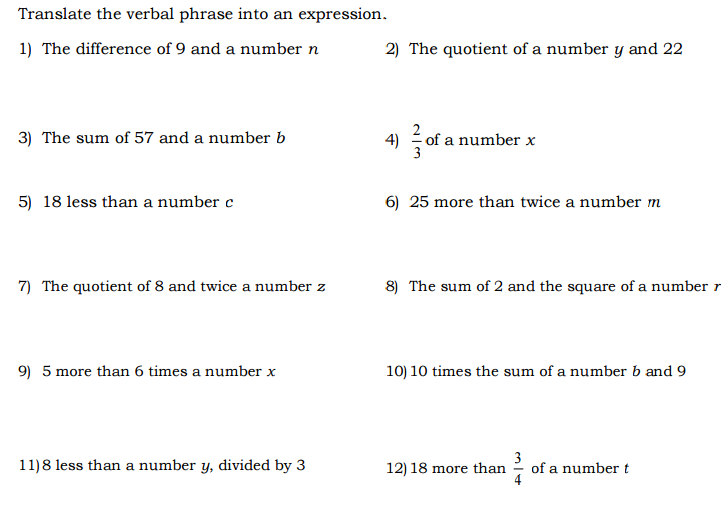 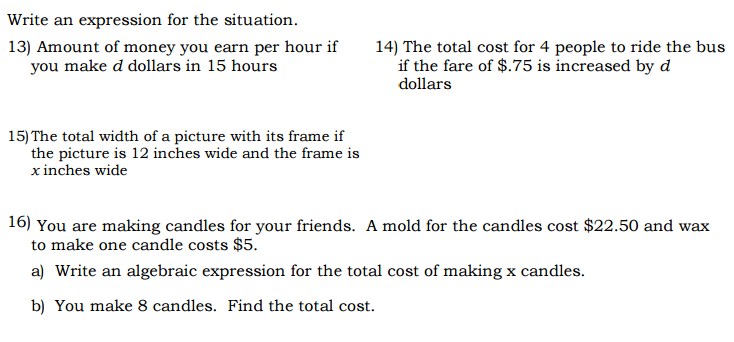 